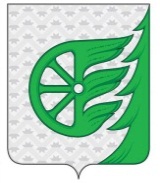 СОВЕТ ДЕПУТАТОВ ГОРОДСКОГО ОКРУГА ГОРОД ШАХУНЬЯНИЖЕГОРОДСКОЙ ОБЛАСТИР Е Ш Е Н И Еот 15 июля 2022 года									№ 82-3Об установке 85-мм дивизионной пушки Д-44в г. Шахунья Нижегородской областиВ соответствии с Федеральным законом от 06.10.2003 № 131-ФЗ «Об общих принципах организации местного самоуправления в Российской Федерации», Уставом городского округа город Шахунья Нижегородской области, Положением о порядке присвоения имен муниципальным учреждениям, улицам, паркам, скверам, площадям, установки памятников, памятных знаков и мемориальных досок  на территории городского округа город Шахунья,  утвержденным решением Совета депутатов от 25 июня 2021 года № 60-5, ходатайством Шахунской районной организации Нижегородской областной организации Общероссийской общественной организации «Российский союз ветеранов Афганистана», протоколом заседания общественной комиссии по упорядочению названий улиц, присвоению имен муниципальным учреждениям и обоснований при установке памятников, памятных знаков и мемориальных досок на территории городского округа город Шахунья Нижегородской области от 06 июля 2022 года № 3, Совет депутатов решил:1. Разрешить Шахунской районной организации Нижегородской областной организации Общероссийской общественной организации «Российский союз ветеранов Афганистана» установку 85-мм дивизионной пушки Д-44 на аллее Памяти и Славы в г. Шахунья Нижегородской области за счет средств, выделяемых из бюджета городского округа город Шахунья Нижегородской области. 2. Опубликовать настоящее решение посредством размещения на официальном сайте администрации городского округа город Шахунья Нижегородской области и в газете «Знамя труда».	3. Настоящее решение вступает в силу со дня его официального опубликования посредством размещения на официальном сайте администрации городского округа город Шахунья Нижегородской области и в газете «Знамя труда».Председатель Совета депутатовгородского округа город Шахунья Нижегородской области								О.А. ДахноИ.о. главы местного самоуправлениягородского округа город Шахунья Нижегородской области								А.Д. Серов